TEHNISKĀ SPECIFIKĀCIJA/ TECHNICAL SPECIFICATION Nr. TS 1102.006 v1Vara kopnes 950A/ Coppery busbar 950AKopnes konstrukcija/ Busbar design: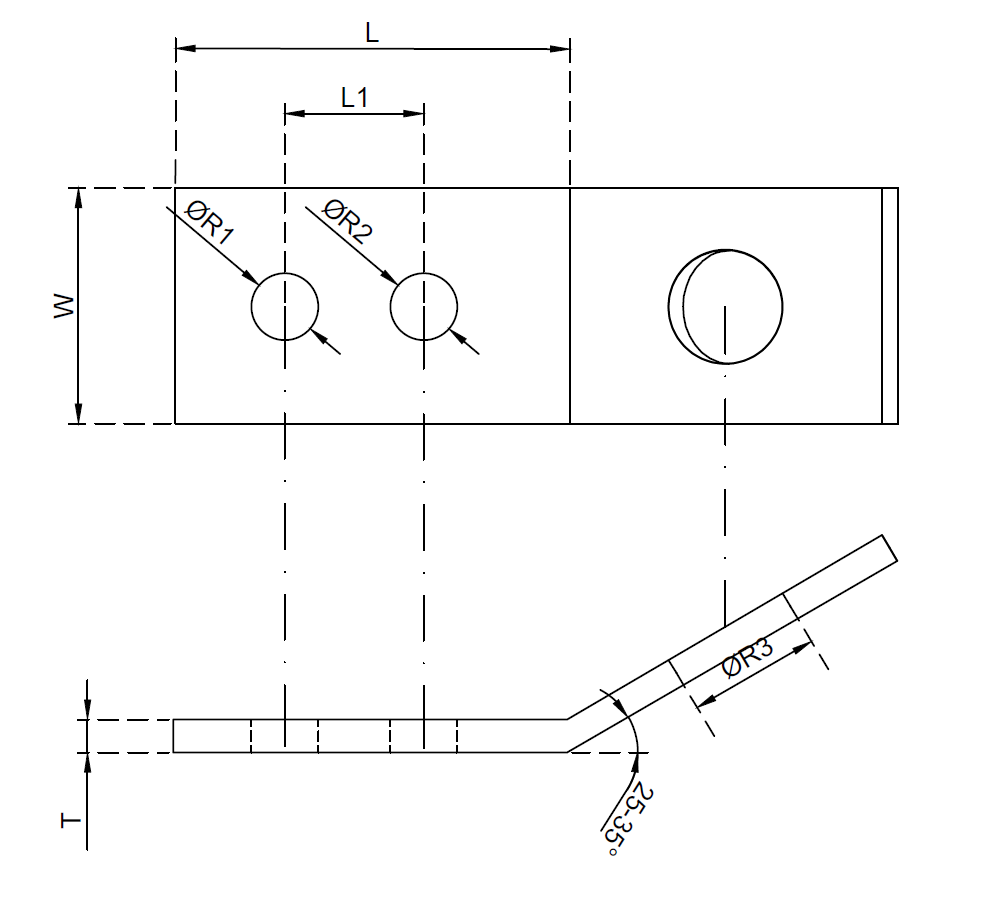 Attēls Nr.1/ The image Nr.1Nr./ NoApraksts/ DescriptionMinimālā tehniskā prasība/ Minimum technical requirementPiedāvātās preces konkrētais tehniskais apraksts/ Specific technical description of the offered productAvots/ SourcePiezīmes/ RemarksVispārīgā informācija/ General informationVispārīgā informācija/ General informationRažotājs (nosaukums, atrašanās vieta)/ Manufacturer (name and location)Norādīt informāciju/ Specify1102.006 Cu kopne 10x40 mm, 950 A, vienai spailei/ Cu busbar 10x40 mm, 950 A, for one connector Tipa apzīmējums/ Type reference Parauga piegādes laiks tehniskajai izvērtēšanai (pēc pieprasījuma), darba dienas/ Delivery time for sample technical check(on request), working daysNorādīt vērtību/ SpecifyDokumentācija/ DocumentationDokumentācija/ DocumentationIr iesniegts preces attēls, kurš atbilst sekojošām prasībām:/An image of the product that meets the following requirements has been submitted:".jpg" vai “.jpeg” formātā;/ ".jpg" or ".jpeg" formatizšķiršanas spēja ne mazāka par 2Mpix;/ resolution of at least 2Mpix;ir iespēja redzēt  visu preci un izlasīt visus uzrakstus, marķējumus uz tā;/ the complete product can be seen and all the inscriptions markings on it can be read;attēls nav papildināts ar reklāmu/ the image does not contain any advertisementAtbilst/ ConfirmOriģinālā lietošanas instrukcija sekojošās valodās/ Original instructions for use in the following languagesLV vai ENTehniskā informācija/ Technical informationTehniskā informācija/ Technical informationDarba vides temperatūras diapazons/ Operating ambient temperature range,  ºC	-40°…+40°Pievienojuma vieta vienai spailei/ Connection places – for one connector Atbilst/ ConfirmKopnes izmērs (Attēls Nr.1): R1, mm/ Busbar dimensions (The image Nr.1): R1, mm13Kopnes izmērs (Attēls Nr.1): R2, mm/ Busbar dimensions (The image Nr.1): R2, mm13Kopnes izmērs (Attēls Nr.1): R3, mm/ Busbar dimensions (The image Nr.1): R3, mm22Kopnes izmērs (Attēls Nr.1): minimālais kopnes biezums T, mm/ Busbar dimensions (The image Nr.1): min thickness of busbar T, mm10Kopnes izmērs (Attēls Nr.1): platums W, mm/ Busbar dimensions (The image Nr.1): width W, mmNorādīt/ SpecifyKopnes izmērs (Attēls Nr.1): garums L, mm/ Busbar dimensions (The image Nr.1): lenght L, mmNorādīt/ SpecifyKopnes izmērs (Attēls Nr.1): garums L1, mm/ Busbar dimensions (The image Nr.1): lenght L1, mmNorādīt/ SpecifyI max, A950Kopne ar alvas pārklājumu/ Busbar- Tin plated copperAtbilst/ ConfirmRažotāja nosaukums kopnei/ Manufacturer’s designation or code on the busbarNorādīt/ SpecifySaistītie materiāli/ Related materialsTS 2108.006 v1 Kopņu spailes atdalītājiem, vidsprieguma un zemsprieguma transformatora izvadiem, kopnēm/TS 2108.006 v1 Busbar connectors for disconectors, medium and low voltage transformer bushings